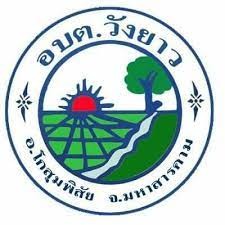 คู่มือการปฏิบัติงานสำหรับ...ผู้ปฏิบัติงานขององค์การบริหารส่วนตำบลวังยาวจัดทำโดย...นางสาวสุเพียร  แก้วตีนแท่นตำแหน่ง  ผู้อำนวยการกองคลังองค์การบริหารส่วนตำบลวังยาว  อำเภอโกสุมพิสัย  จังหวัดมหาสารคามคำนำ 	การเบิกจ่ายเงินขององค์การบริหารส่วนตำบลวังยาว  ได้ดำเนินการเบิกจ่ายเงินตามภารกิจใน อำนาจหน้าที่ตามพระราชบัญญัติสภาองค์การบริหารส่วนตำบล  พ.ศ. 2537  โดยเมื่อจะทำการเบิกจ่ายเงินในภารกิจ ใดหรือรายการใดต้องนำกฎหมาย ข้อระเบียบ หนังสือสั่งการที่เกี่ยวข้องมาประกอบในการพิจารณา เพื่อเป็น แนวทางในการปฏิบัติงานที่ถูกต้องและเป็นไปในแนวเดียวกัน แต่เนื่องจากในปัจจุบันข้อระเบียบ กฎหมาย และหนังสือสั่งการต่าง ๆ ที่เกี่ยวข้องกับการเบิก จ่ายเงินขององค์กรปกครองส่วนท้องถิ่นได้มีการแก้ไข เปลี่ยนแปลงไป กองคลัง องค์การบริหารส่วนตำบลวังยาว จึงได้จัดทำคู่มือประกอบการเบิกจ่าย เพื่อใช้ประกอบการปฏิบัติงานของผู้ปฏิบัติงานตรวจฎีกาหรือเจ้าหน้าที่ ที่เกี่ยวข้องได้ทราบและเข้าใจถึงขั้นตอนที่ถูกต้อง ตามระเบียบ และหนังสือสั่งการที่เกี่ยวข้อง							(นางสาวสุเพียร  แก้วตีนแท่น)                                                                               ผู้อำนวยการกองคลังFlow Chart แสดงขั้นตอนการปฏิบัติงานขั้นตอนการดำเนินงาน และ Flow Chart แสดงขั้นตอนการปฏิบัติงาน (โดยละเอียด) ขั้นตอนที่1 : จัดทำแผนการใช้จ่ายเงินประจำปีงบประมาณ ก่อนการเบิกจ่ายเงินตามงบประมาณรายจ่ายประจำปีหรืองบประมาณรายจ่ายเพิ่มเติม ให้ หน่วยงานผู้เบิกยื่นแผนการใช้จ่ายเงินต่อกองคลังทุก 3 เดือน ในกรณีที่มีความจำเป็นอาจปรับแผนการใช้จ่ายเงิน ของหน่วยงานผู้เบิกได้ตามความเหมาะสม และสอดคล้องกับฐานะการคลัง ขั้นตอนที่ 2 : ตรวจสอบสถานะการคลัง ก่อนจะดำเนินการเบิกจ่ายเงินค่าใช้จ่ายใด ๆ หน่วยงานผู้เบิกจะต้องแจ้งหนังสือขอสอบถาม สถานะการคลังว่ามีเงินรายได้เข้ามาเพียงพอในการดำเนินการเบิกจ่ายเงินค่าใช้จ่ายดังกล่าวหรือไม่ หากมีเงิน รายได้เข้ามาเพียงพอ กองคลังจะกันเงินรายได้ไว้ และแจ้งแต่หน่วยงานผู้เบิกทราบเพื่อขออนุมัติเบิกเงินค่าใช้จ่าย ดังกล่าวต่อไป ขั้นตอนที่ 3 : ลงทะเบียนรับฎีกาเบิกเงิน 1. เมื่อหน่วยงานผู้เบิกจัดทำฎีกาเบิกจ่ายเงินมายังกองคลัง พร้อมแนบสมุดทะเบียนเบิกเงินเพื่อให้ กองคลังลงเลขที่รับ และเจ้าหน้าที่ที่เกี่ยวข้องลงทะเบียนเลขที่คลังรับ 2. เจ้าหน้าที่กองคลังลงทะเบียนรับฎีกา และมอบให้เจ้าหน้าที่ที่รับผิดชอบในการตรวจสอบฎีกา ของส่วนราชการนั้นรับและลงมือชื่อเพื่อดำเนินการตรวจสอบฎีกาเบิกจ่ายต่อไป ขั้นตอนที่ 4 : ตรวจฎีกาและเอกสารประกอบฎีกา เจ้าหน้าที่ที่ได้รับมอบหมายงานตามคำสั่งแบ่งงานเป็นผู้ตรวจสอบฎีกาและเอกสารประกอบฎีกาใน สาระสำคัญ ดังนี้1. มีลายมือชื่อของผู้เบิกเงินถูกต้องตามตัวอย่าง 2. มีหนี้ผูกพัน หรือมีความจำเป็นที่จะต้องจ่ายเงิน กับถึงกำหนดหรือใกล้จะถึงกำหนดที่ต้อง จ่ายเงิน 3. มีเงินงบประมาณเพียงพอ รายการถูกต้องตรงกับหมวดและประเภทในงบประมาณ 4. มีเอกสารประกอบฎีกาครบถ้วนถูกต้อง ตามระเบียบกระทรวงมหาดไทยว่าด้วยการรับเงิน การเบิกจ่ายเงิน การฝากเงินการเก็บรักษาเงิน และการตรวจเงินขององค์กรปกครองส่วนท้องถิ่น พ.ศ. 2566 และตามหนังสือกรมส่งเสริมการปกครองท้องถิ่น ที่ มท 0808.4/ว 685 ลงวันที่  2  พฤษภาคม   2557   เรื่อง การกำหนดแบบพิมพ์และเอกสารที่ใช้ในการปฏิบัติ ทางการเงินขององค์กรปกครองส่วนท้องถิ่น ฎีกาหรือเอกสารประกอบฎีกาฉบับใดไม่ถูกต้องในสาระสำคัญข้างต้น ผู้ตรวจฎีกาจะแจ้งให้ผู้เบิก ทราบเพื่อดำเนินการแก้ไข ถ้าผู้เบิกไม่แก้ไขให้ถูกต้องภายใน 3 วันทำการนับจากวันที่ได้รับทราบ ผู้ตรวจฎีกาคืน ฎีกาให้หน่วยงานผู้เบิกดำเนินการแก้ไขต่อไป ขั้นตอนที่ 5 : จัดพิมพ์เช็คและรายงานการจัดทำเช็ค/ใบถอน เสนอต่อผู้มีอำนาจสั่งจ่ายเงิน เพื่อลงนามสั่ง จ่ายเงิน เจ้าหน้าที่ที่รับผิดชอบในการจัดทำเช็ค จะดำเนินการพิมพ์เช็ค และจัดทำรายงานการจัดทำเช็ค/ใบ ถอน เสนอต่อผู้มีอำนาจสั่งจ่ายเงิน โดยต้องลงนามร่วมกัน  3  คน ประกอบด้วย ผู้บริหารท้องถิ่น ปลัดองค์การบริหารส่วนตำบล และผู้ที่ได้รับมอบหมาย   กรณีฎีกาที่มีการหักภาษีหัก ณ ที่จ่าย เจ้าหน้าที่จะจัดทำใบรับรองการ หักภาษีแนบกับฎีกาเบิกเงินไว้ เพื่อเป็นหลักฐานในการนำส่งสรรพากรพื้นที่จังหวัด ขั้นตอนที่ 6 : เสนอฎีกาเบิกเงินต่อผู้มีอำนาจอนุมัติ เพื่อพิจารณาอนุมัติเบิกจ่ายเงิน กองคลังจะนำฎีกาเบิกจ่ายเงินเสนอต่อผู้บังคับบัญชาตามลำดับชั้น เพื่อพิจารณาอนุมัติเบิกจ่ายเงิน ต่อไป ขั้นตอนที่ 7 : จ่ายเช็คให้กับเจ้าหนี้หรือผู้มีสิทธิรับเงิน 1. เจ้าหน้าที่ผู้จ่ายเงินจะนำฎีกาที่ได้รับอนุมัติการเบิกจ่ายแล้ว ไปทำการอนุมัติรายงานการจัดทำ เช็ค/ใบถอน ในระบบบัญชีคอมพิวเตอร์ขององค์กรปกครองส่วนท้องถิ่น (e-LAAS) 2. โทรศัพท์แจ้งให้เจ้าหนี้หรือผู้มีสิทธิรับเงินทราบ พร้อมทั้งแจ้งให้นำหลักฐานการรับเงิน เช่น ใบเสร็จรับเงิน หนังสือมอบอำนาจ (ถ้ามี) มาใช้เป็นหลักฐานในการรับเงิน ส่วนในกรณีการจ่ายเช็คค่า สาธารณูปโภคจะนำเช็คไปจ่าย ณ หน่วยงานของผู้รับเงิน3. เจ้าหนี้หรือผู้มีสิทธิ์รับเงินมาติดต่อขอรับเช็ค จะต้องออกใบเสร็จรับเงินหรือใบสำคัญรับเงิน4. เจ้าหน้าที่ผู้จ่ายเงินลงลายมือชื่อรับรองการจ่ายเงินในใบเสร็จรับเงิน เพื่อรับรองความถูกต้องของใบสำคัญคู่จ่ายกำกับไว้ด้วย5. จัดทำใบผ่านรายการจ่ายในระบบ e-LAAS พร้อมกับเสนอให้ผู้อำนวยการกองคลังอนุมัติกฎหมาย/ระเบียบที่เกี่ยวข้อง 1. ระเบียบกระทรวงมหาดไทยว่าด้วยเงินสวัสดิการเกี่ยวกับการศึกษาขององค์กรปกครองส่วนท้องถิ่น  พ.ศ.  25632. หนังสือกระทรวงมหาดไทย ที่ มท. 089.3/ว 4522 ลงวันที่ 8 สิงหาคม 2559 เรื่อง ประเภทและ อัตราเงินบำรุงการศึกษาและค่าเล่าเรียน เอกสารประกอบฎีกาเบิกจ่าย 1. สำเนาใบประกาศสถาบันการศึกษา เรื่อง ค่าธรรมเนียมฯ ผู้เบิกรับรองถูกต้องทุกหน้า 2. ใบเสร็จรับเงินค่าช่วยเหลือการศึกษาบุตร (ฉบับจริง) ผู้มีสิทธิ์รับรองพร้อมประทับตราทดรองจ่าย 3. ใบเบิกสวัสดิการเกี่ยวกับการศึกษาของบุตรพนักงานส่วนท้องถิ่น (แบบ ก.บ.1) 4. ฎีกาเบิกจ่ายเงินในระบบ e-laas วิธีการตรวจสอบความถูกต้องของการเบิกจ่าย 1. ในกรณีเบิกครั้งแรก ให้แนบเอกสารของผู้มีสิทธิ/คู่สมรส/บุตร ตามรายละเอียด ดังนี้ - สำเนาบัตรประจำตัวประชาชน, สำเนาทะเบียนบ้าน, สำเนาทะเบียนสมรส, สำเนาใบเปลี่ยนชื่อ – สกุล และสำเนาใบสูติบัตร 2. ต้องแนบสำเนาประกาศของสถาบันทุกครั้ง 3. ผู้มีสิทธิต้องเซนรับรองว่าขอรับรองว่าได้ทดรองจ่ายเงินไปก่อนแล้วจริงในใบเสร็จรับเงินทุกฉบับ 4. ใบเสร็จรับเงินของสถานศึกษา ต้องประกอบด้วย - ชื่อ ที่อยู่ ของสถานศึกษา - ชื่อ นามสกุล และระดับชั้นเรียนตรงกับชื่อบุตรของผู้มีสิทธิเบิกที่ระบุในใบเบิกเงินสวัสดิการ - ภาคเรียน ปีการศึกษา ที่ระบุไม่เกิน 1 ปี นับตั้งแต่วันเปิดภาคเรียนถึงวันใช้สิทธิเบิก - จำนวนเงินที่จ่าย - จำนวนเงินพร้อมตัวอักษร - ลายมือชื่อผู้รับเงิน 5. ตรวจสอบประเภทและอัตราเงินบำรุงการศึกษาและค่าเล่าเรียนที่จ่ายให้ผู้มีสิทธิ์ไม่เกินตามที่ระเบียบกำหนดกฎหมาย/ระเบียบที่เกี่ยวข้อง1. ระเบียบกระทรวงมหาดไทย ว่าด้วยค่าเช่าบ้านของข้าราชการส่วนท้องถิ่น พ.ศ. 2548  และที่ แก้ไขเพิ่มเติมถึง (ฉบับที่  4 ) พ.ศ. 2562 2. หนังสือกระทรวงมหาดไทย ที่ มท 0808.2/ว 5862 ลงวันที่ 12 ตุลาคม 2559 เรื่อง หลักเกณฑ์และวิธีการเกี่ยวกับการเบิกจ่ายเงินค่าเข่าบ้านของข้าราชการส่วนท้องถิ่น 3. หนังสือกระทรวงมหาดไทย ที่ มท 0808.2/ว 0679 ลงวันที่ 6 กุมภาพันธ์ 2561 เรื่อง หลักเกณฑ์และวิธีปฏิบัติในการจัดข้าราชการส่วนท้องถิ่นเข้าพักอาศัยในที่พักขององค์กรปกครองส่วนท้องถิ่น 4. หนังสือกรมส่งเสริมการปกครองท้องถิ่น ที่ มท 0808.2/ว 1583 ลงวันที่ 30 พฤษภาคม 2561 เรื่อง การใช้ใบเสร็จรับเงินจากช่องทางการให้บริการด้านอิเล็กทรอนิกส์เป็นหลักฐานในการประกอบการ เบิกค่าเช่าบ้าน เอกสารประกอบฎีกาเบิกจ่าย1. เรื่องเดิมที่ได้รับอนุมัติให้เบิกค่าเช่าบ้าน 2. แบบขอรับค่าเช่าบ้าน (แบบ6005) 3. แบบขอรับค่าเช่าบ้าน (แบบ6006)4. ใบเสร็จรับเงินค่าเช่าบ้าน วิธีการตรวจสอบความถูกต้องของการเบิกจ่าย 1. ข้าราชการส่วนท้องถิ่นผู้มิสิทธิได้รับค่าเช่าบ้าน - ได้รับคำสั่งให้เดินทางไปประจำสำนักงานในต่างท้องที่ 	- องค์กรปกครองส่วนท้องถิ่นไม่จัดที่พักอาศัยให้อยู่ - ไม่มีเคหะสถานอันเป็นกรรมสิทธิ์ของตนเองหรือคู่สมรสในท้องที่ที่ไปประจำสำนักงานใหม่ 2. การใช้สิทธิเบิกค่าเช่าบ้าน ต้องเป็นการเช่าบ้านเพื่อใช้เป็นที่อยู่อาศัยและได้อาศัยอยู่จริงในบ้านนั้น และให้เบิกค่าเช่าบ้านได้เท่าที่จ่ายจริงตามที่สมควรแก่สภาพบ้าน แต่ไม่เกินจำนวนเงินที่กำหนดไว้ตามบัญชีอัตรา ค่าเช่าบ้านท้ายระเบียบ 3. กรณีเช่าซื้อหรือผ่อนชำระเงินกู้เพื่อชำระราคาบ้าน - เป็นการผ่อนชำระค่าเช่าซื้อหรือผ่อนชำระเงินกู้เพื่อชำระราคาบ้าน ในท้องที่ที่ไปประจำ สำนักงานใหม่ หรือนำหลักฐานการชำระค่าเช่าซื้อหรือผ่อนชำระเงินกู้เพื่อชำระราคาบ้านในท้องที่เดิมมาเบิกค่าเช่า บ้านในท้องที่ใหม่ - ตนเองหรือคู่สมรสเช่าซื้อบ้านหรือผ่อนชำระเงินกู้ เพื่อชำระราคาบ้านในท้องที่นั้นจะเบิกจ่ายได้ เฉพาะบ้านหลังแรกเท่านั้น เว้นแต่บ้านหลังที่เคยใช้สิทธิถูกทำลายหรือเสียหายเนื่องจากภัยพิบัติจนไม่สามารถ อาศัยอยู่ได้ - ต้องไม่เคยใช้สิทธินำหลักฐานการชำระค่าเช่าซื้อหรือค่าผ่อนชำระเงินกู้สำหรับบ้านหลังใดหลัง หนึ่งในท้องที่นั้นมาแล้ว หรือขณะที่ย้ายมารับราชการในท้องที่นั้นบ้านที่เคยใช้สิทธิได้โอนกรรมสิทธิ์ไปแล้ว - หากเงินกู้เพื่อชำระราคาบ้านสูงกว่าราคาบ้าน จะเบิกได้เท่ากับราคาบ้านเท่านั้น และหากมีการ ขยายวงเงินกู้หรือเวลาการผ่อนชำระหรือเปลี่ยนสถาบันการเงินเพื่อชำระหนี้เงินกู้ จะเบิกได้ภายในวงเงินและ ระยะเวลาที่เหลืออยู่ตามสัญญาเงินกู้ฉบับแรก 4. ผู้รับรองการสิทธิ ได้แก่หัวหน้าหน่วยงานซึ่งดำรงตำแหน่งไม่ต่ำกว่าประเภททั่วไประดับชำนาญงาน ขึ้นไป ประเภทวิชาการระดับชำนาญการขึ้นไป เป็นผู้รับรองการมิสิทธิของข้าราชการส่วนท้องถิ่นในหน่วยงานนั้น โดยผู้บังคับบัญชาเหนือขึ้นไปหนึ่งระดับเป็นผู้รับรองการมีสิทธิของบุคคลดังกล่าวข้างต้น และข้าราชการส่วน ท้องถิ่นประเภททั่วไประดับอาวุโส ประเภทวิชาการระดับชำนาญการพิเศษขึ้นไป ประเภทอำนวยการระดับกลาง ขึ้นไป ประเภทบริหารท้องถิ่น เป็นผู้รับรองการมีสิทธิของตนเองส่วน 5. การจ่ายเงินค่าเช่าบ้านต้องจ่ายในวันสิ้นเดือนหรือต้นเดือนของเดือนถัดไป และหากมีการโอนย้าย ระหว่างเดือนให้จ่ายเงินค่าเช่าบ้านตามจำนวนวัน จะจ่ายเต็มเดือนไม่ได้ 6. อัตราการเบิกค่าเช่าบ้านให้เป็นไปตามระเบียบกระทรวงมหาดไทย ว่าด้วยค่าเช่าบ้านของจ้าราชการ ส่วนท้องถิ่น พ.ศ. 2548 และที่แก้ไขเพิ่มเติมถึง (ฉบับที่ 4 ) พ.ศ. 2562 กำหนด  กฎหมาย/ระเบียบที่เกี่ยวข้อง 1. ระเบียบกระทรวงมหาดไทย ว่าด้วยค่าใช้จ่ายในการเดินทางไปราชการของเจ้าหน้าที่ท้องถิ่น พ.ศ. 2555 และที่แก้ไขเพิ่มเติมถึง (ฉบับที่ 3) พ.ศ. 2559 2. หนังสือกระทวงมหาดไทย ที่ มท.0808.2/ ว 2709 ลงวันที่ 19 พฤษภาคม 2560 เรื่อง หลักเกณฑ์และหลักฐานประกอบเบิกจ่ายค่าใช้จ่ายในการเดินทางไปราชการ รวมทั้งวิธีปฏิบัติกรณีผู้เดินทางทำ หลักฐานประกอบการเบิกจ่ายสูญหาย 3. หนังสือกระทรวงมหาดไทย ที่ มท 0808.2/ว 1797 ลงวันที่ 2 เมษายน 2561 เรื่อง หลักเกณฑ์ และแนวทางการเบิกค่าใช้จ่ายในการเดินทางไปราชการและการเข้ารับการอบรมขององค์กรปกครองส่วนท้องถิ่น เอกสารประกอบฎีกาเบิกจ่าย 1. หนังสือบันทึกต้นเรื่องไปราชการพร้อมเอกสารประกอบ เช่น หนังสือขอรับการอบรม 2. หนังสือขออนุญาตเดินทางไปราชการที่ผู้บริหารอนุมัติให้เดินทางไปเข้าร่วม 3. เอกสารขออนุญาตไปราชการ - กรณีไปราชการเป็นหมู่คณะให้เขียนขออนุญาตไปราชการโดยมีหัวหน้าคณะพร้อมด้วยวันที่ออก เดินทางไป-กลับ จากเดินทางไปราชการให้เขียนครอบคลุมถึงวันที่จะไปและกลับ กับวันที่เบิกจ่ายเงิน หากมีการใช้ รถยนต์ส่วนกลาง ให้แนบใบขออนุญาตใช้รถส่วนกลาง (แบบ 3) ด้วยทุกครั้ง และให้เขียนเวลาไป-กลับ จำนวนคน ให้ตรงกับที่ขออนุญาตไปราชการ - กรณีนายกองค์การบริหารส่วนตำบล และประธานสภาองค์การบริหารส่วนตำบล เดินทาง จะต้องมีการขออนุญาตกับผู้ว่าราชการจังหวัด (มอบหมายให้นายอำเภอ) - กรณีสมาชิกสภาองค์การบริหารส่วนตำบล ต้องขออนุญาตกับประธานสภาองค์การบริหารส่วนตำบล และต้องมีการรับรองจากนายกองค์การบริหารส่วนตำบล ว่ามีเงินงบประมาณเพียงพอให้เบิกได้ - กรณีรองนายกองค์การบริหารส่วนตำบล, ที่ปรึกษานายกองค์การบริหารส่วนตำบล, ข้าราชการ และพนักงานจ้าง ต้องขออนุญาตเดินทางไปราชการกับนายกองค์การบริหารส่วนตำบล4. ใบเสร็จรับเงินค่าที่พัก (กรณีจ่ายจริง) 5. ใบเบิกค่าใช้จ่ายในการเดินทางไปราชการ (ส่วนที่ 1) แบบ 8708 6. หลักฐานการจ่ายเงินค่าใช้จ่ายในการเดินทางไปราชการ (ส่วนที่ 2) 7. ใบแนบคำขอเบิกค่าเบี้ยเลี้ยงเดินทางและค่าเช่าที่พักในการเดินทางไปราชการ (ส่วนที่ 3) 8. บันทึกขออนุมัติเบิกค่าใช้จ่ายในการเดินทางไปราชการ 9. ฎีกาเบิกจ่ายเงินในระบบ e-LAAS วิธีการตรวจสอบความถูกต้องของการเบิกจ่าย 1. กรณียืมเงินงบประมาณ 1.1 ผู้ยืมต้องทำสัญญาตามแบบที่กรมส่งเสริมการปกครองกำหนด และรับรองว่าจะปฏิบัติตาม ระเบียบ ข้อบังคับ หรือคำสั่งที่กำหนดไว้ และจะนำใบสำคัญคู่จ่ายที่ถูกต้องรวมทั้งเงินเหลือจ่ายส่งคืน ถ้าไม่ส่งตาม กำหนดก็จะชดใช้เงินหรือยินยอมให้องค์กรปกครองส่วนท้องถิ่นหักเงินเพื่อชดใช้เงินยืมนั้น 1.2 ผู้ยืมต้องไม่มีเงินยืมค้างชำระ และให้ยืมได้เฉพาะผู้มีหน้าที่ต้องปฏิบัติงานนั้น ๆ ห้ามยืมแทนกัน 1.3 ฎีกาเบิกเงินยืม และเอกสารประกอบต้องได้รับการอนุมัติให้จ่ายเงินยืมตามสัญญาเงินยืมโดย ผู้บริหารท้องถิ่นเป็นผู้อนุมัติ 1.4 การส่งใช้เงินยืมให้ผู้ยืมจะต้องส่งใช้เงินยืมภายใน 15 วันนับจากวันที่กลับมาถึง 2. การนับเวลาเบิกค่าเบี้ยเลี้ยงเดินทางไปราชการ ให้นับตั้งแต่ออกจากที่อยู่ หรือสำนักงานที่ปฏิบัติ ราชการปกติจนกลับถึงที่พักหรือสถานที่ปฏิบัติราชการปกติ โดยนับ 24 ชั่วโมง เป็น 1 วัน เศษที่เกิน 12 ชั่วโมง ให้นับเป็น 1 วัน กรณีมิได้พักแรม ให้นับได้เกิน 12 ชั่วโมงเป็น 1 วัน หากนับได้ไม่เกิน 12 ชั่วโมง แต่เกิน 6 ชั่วโมง ให้ถือเป็นครึ่งวัน และในกรณีลากิจ/ลาพักผ่อน ก่อนปฏิบัติราชการให้นับเวลาตั้งแต่เริ่มปฏิบัติราชการ ส่วน กรณีลากิจ/ลาพักผ่อน หลังเสร็จสิ้นปฏิบัติราชการ ให้นับเวลาถึงสิ้นสุดปฏิบัติราชการจริง 3. หลักฐานการเบิกจ่ายเงินค่าบัตรโดยสารเครื่องบิน ผู้เดินทางเป็นผู้ดำเนินการซื้อบัตรโดยสารเครื่องบิน กับบริษัทสายการบินหรือตัวแทนจำหน่าย หรือ ผู้ประกอบการธุรกิจนำเที่ยว หรือผ่านระบบอิเล็กทรอนิกส์ เอกสารประกอบมีดังนี้ 3.1 ใบเสร็จรับเงิน หรือใบรับเงินที่แสดงรายละเอียดเดินทางซึ่งระบุรายละเอียด ดังนี้ - ชื่อสายการบิน - วันเดือนปีที่ออก-กลับจากการเดินทาง - ชื่อ/สกุลผู้เดินทาง - จังหวัดต้นทาง – ปลายทาง - เลขที่เที่ยวบิน - วัน/เวลา ที่เดินทาง และจำนวนเงิน3.2. กากตั๋ว (Bordding Pass)4. กรณีผู้เดินทางทำหลักฐานประกอบการเบิกจ่ายสูญหาย 1. ให้ผู้เดินทางประสานงานกับบริษัทสายการบิน หรือตัวแทนจำหน่าย หรือผู้ประกอบธุรกิจนำ เที่ยว เพื่อขอสำเนาหรือภาพถ่ายใบเสร็จรับเงินที่แสดงรายละเอียดการเดินทาง พร้อมรับรองสำเนาถูกต้องใน เอกสารดังกล่าว พร้อมคำรับรองจากผู้เดินทางไปราชการว่ายังไม่เคยนำฉบับจริงมาเบิกกับทางราชการ แม้หาก ค้นพบในภายหลังก็จะไม่นำมาเบิกเงินกับทางราชการอีก เป็นหลักฐานประกอบเบิกจ่ายเงินเสนอต่อผู้บริหาร ท้องถิ่น เพื่อพิจารณาอนุมัติและเมื่อได้รับอนุมัติจากผู้บริหารท้องถิ่นแล้ว ก็ให้ใช้เอกสารดังกล่าวเป็นหลักฐาน ประกอบการเบิกจ่ายเงิน 2. กรณีไม่สามารถขอสำเนาหรือภาพถ่ายใบเสร็จรับเงินหรือใบรับเงินที่แสดงรายละเอียดการ เดินทางตามข้อ 1 ได้ ให้ผู้เดินทางทำหนังสือรับรองการจ่ายเงิน โดยชี้แจงสาเหตุของการสูญหายและไม่อาจขอ สำเนาหรือภาพถ่ายเอกสารนั้น พร้อมทั้งให้ผู้เดินทางทำคำรับรองว่าไม่เคยนำฉบับจริงมาเบิกเงินจากทางราชการ แม้หากค้นพบในภายหลังก็จะไม่นำมาเบิกเงินกับทางราชการอีก เป็นหลักฐานประกอบเบิกจ่ายเงินเสนอต่อ ผู้บริหารท้องถิ่น เพื่อพิจารณาอนุมัติและเมื่อได้รับอนุมัติจากผู้บริหารท้องถิ่นแล้ว ก็ให้ใช้เอกสารดังกล่าวเป็น หลักฐานประกอบการเบิกจ่ายเงินได้ 5. หนังสือขออนุญาตเดินทางไปราชการที่ผู้บริหารอนุมัติให้เดินทางไปเข้าร่วม 6. เอกสารขออนุญาตไปราชการ - กรณีไปราชการเป็นหมู่คณะให้เขียนขออนุญาตไปราชการมีหัวหน้าคณะพร้อมด้วยวันที่ออก เดินทางไป-กลับ จากเดินทางไปราชการให้เขียนครอบคลุมถึงวันที่จะไปและกลับ กับวันที่เบิก จ่ายเงิน หากมีการใช้รถยนต์ส่วนกลาง ให้แนบใบขออนุญาตใช้รถส่วนกลาง (แบบ 3) ด้วยทุก ครั้ง และให้เขียนเวลาไป-กลับ จำนวนคนให้ตรงกับที่ขออนุญาตไปราชการ - กรณีนายกองค์การบริหารส่วนตำบล และประธานสภาองค์การบริหารส่วนตำบลเดินทาง จะต้องมีการขออนุญาตกับผู้ว่าราชการจังหวัด - กรณีสมาชิกสภาองค์การบริหารส่วนตำบล ต้องขออนุญาตกับประธานสภาองค์การบริหารตำบล และต้องมีการรับรองจากนายกองค์การบริหารส่วนตำบล ว่ามีเงิน งบประมาณเพียงพอให้เบิกได้ 7. ใบเสร็จรับเงินค่าที่พัก (กรณีจ่ายจริง)  8. ใบเบิกค่าใช้จ่ายในการเดินทางไปราชการ (ส่วนที่ 1) แบบ 8708  9. หลักฐานการจ่ายเงินค่าใช้จ่ายในการเดินทางไปราชการ (ส่วนที่ 2) 10.ใบแนบคำขอเบิกค่าเบี้ยเลี้ยงเดินทางและค่าเช่าที่พักในการเดินทางไปราชการ (ส่วนที่ 3)11.บันทึกขออนุมัติเบิกค่าใช้จ่ายในการเดินทางไปราชการ12.ฎีกาเบิกจ่ายเงินในระบบ e-laasกฎหมาย/ระเบียบที่เกี่ยวข้อง ระเบียบกระทรวงมหาดไทยว่าด้วยการเบิกจ่ายเงินตอบแทนการปฏิบัติงานนอกเวลาราชการขององค์กร ปกครองส่วนท้องถิ่น พ.ศ. 2559 เอกสารประกอบการเบิกจ่าย 1. บันทึกขออนุมัติให้ปฏิบัติงานนอกเวลาราชการ 2. คำสั่งให้ปฏิบัติงานนอกเวลาราชการ 3. หลักฐานการเบิกจ่ายเงินค่าตอบแทนการปฏิบัติงานนอกเวลาราชการ 4. บันทึกข้อความรายงานผลการปฏิบัติงานนอกเวลาราชการ 5. หลักฐานการลงเวลาของบุคลากรและเจ้าหน้าที่ มีการเซนต์รับรองโดยผู้ควบคุมการปฏิบัติงานตาม คำสั่งในหน้าสุดท้ายของแต่ละวันที่มีการปฏิบัติงานนอกเวลาราชการ 6. ใบมอบฉันทะ กรณีมอบให้บุคคลใดบุคคลหนึ่งเป็นผู้มีสิทธิรับเงินแทน 7. บันทึกขออนุมัติเบิกค่าตอบแทนการปฏิบัติงานนอกเวลาราชการ 8. ฎีกาเบิกจ่ายเงินในระบบ E-laas วิธีการตรวจสอบความถูกต้องของการเบิกจ่าย 1. รายชื่อผู้เบิกค่าตอบแทนการปฏิบัติงานนอกเวลาราชการ ต้องเป็นผู้ที่ได้รับการอนุมัติให้ปฏิบัติงาน นอกเวลาราชการ 2. อัตราเบิกค่าตอบแทนการปฏิบัติงานนอกเวลาราชการให้เป็นไปตามหลักเกณฑ์และอัตรา ดังนี้ - การปฏิบัติงานนอกเวลาราชการในวันทำการ ให้มีสิทธิเบิกเงินตอบแทนได้ไม่เกินวันละสี่ชั่วโมงใน อัตราชั่วโมงละห้าสิบบาท - การปฏิบัติงานในวันหยุดราชการ ให้มีสิทธิเบิกเงินตอบแทนได้ไม่เกินวันละเจ็ดชั่วโมงในอัตราชั่วโมง ละหกสิบบาท - กรณีมีความจำเป็นต้องปฏิบัติงานซึ่งเป็นภารกิจหลักขององค์กรปกครองส่วนท้องถิ่นเป็นครั้งคราว หรือเป็นไปตามนโยบายของรัฐบาลหรือนโยบายของกระทรวงมหาดไทยที่มอบหมายให้องค์กรปกครองส่วนท้องถิ่น ปฏิบัติ โดยมีกำหนดระยะเวลาแน่นอนและมีลักษณะเร่งด่วนเพื่อมิให้เกิดความเสียหายแก่องค์กรปกครองส่วน ท้องถิ่นหรือประโยชน์สาธารณะ ผู้บริหารท้องถิ่นอาจสั่งการให้ปฏิบัติงานนอกเวลาราชการติดต่อกัน โดยให้มีสิทธิ เบิกเงินตอบแทน เป็นรายครั้งไม่เกินครั้งละเจ็ดชั่วโมงในอัตราชั่วโมงละหกสิบบาท กฎหมาย/ระเบียบที่เกี่ยวข้อง 1. ระเบียบกระทรวงมหาดไทยว่าด้วยค่าใช้จ่ายในการฝึกอบรมของเจ้าหน้าที่ท้องถิ่น พ.ศ. 2557 2. ระเบียบกระทรวงมหาดไทยว่าด้วยการรับเงิน การเบิกจ่ายเงิน การฝากเงิน การเก็บรักษาเงิน และ การตรวจเงินขององค์กรปกครองส่วนท้องถิ่น พ.ศ. 2547 และที่แก้ไขเพิ่มเติมถึง (ฉบับที่ 4) พ.ศ. 25613. หนังสือด่วนที่สุด ที่ กค (กวจ) 0405.2/ว 119  ลงวันที่  9  มีนาคม  2561 เรื่อง แนวทางการปฏิบัติ ในการดำเนินการจัดหาพัสดุที่เกี่ยวกับค่าใช้จ่ายในการบริหารงาน ค่าใช้จ่ายในการฝึกอบรม การจัดงาน และการ ประชุมของหน่วยงานของรัฐ 4. ระเบียบกระทรวงมหาดไทยว่าด้วยค่าใช้จ่ายในการเดินทางไปราชการของเจ้าหน้าที่ท้องถิ่น พ.ศ. 2555 แก้ไขเพิ่มเติมถึง (ฉบับที่ 3) พ.ศ. 2559 เอกสารประกอบฎีกา กรณียืมเงินค่าใช้จ่ายตามโครงการฝึกอบรม 1. โครงการฝึกอบรม 2. บันทึกขอความเห็นชอบดำเนินการตามโครงการฝึกอบรม 3. บันทึกขออนุมัติยืมเงินเป็นค่าใช้จ่ายในการฝึกอบรม 4. สัญญายืมเงิน จำนวน 2 ฉบับ5. ประมาณการค่าใช้จ่ายตามโครงการ จำนวน 2 ชุด6. ฎีกาเบิกจ่ายเงินในระบบ e-LAAS กรณีส่งใช้เงินยืมค่าใช้จ่ายตามโครงการฝึกอบรม 1. โครงการฝึกอบรม 2. บันทึกขอความเห็นชอบดำเนินการตามโครงการฝึกอบรม 3. บันทึกขออนุมัติยืมเงินเป็นค่าใช้จ่ายในการฝึกอบรม4. สำเนาสัญญายืมเงิน จำนวน 1 ฉบับ 5. ประมาณการค่าใช้จ่ายตามโครงการ จำนวน 1 ชุด6. ลายมือชื่อผู้เข้าร่วมอบรมตามโครงการ 7. ใบเสร็จรับเงินค่าอาหาร อาหารว่างและเครื่องดื่ม8. ใบสำคัญรับเงินค่าวิทยากร9. กรณีมีค่าพาหนะของวิทยากรหรือผู้เข้าร่วมอบรม ให้แนบรายละเอียดระยะทางและจำนวนเงิน10.บันทึกขออนุมัติส่งใช้เงินยืมตามโครงการฝึกอบรม 11.ฎีกาเบิกจ่ายเงินในระบบ e-LAAS วิธีการตรวจสอบความถูกต้องของการเบิกจ่าย 1. กรณียืมเงินงบประมาณ 1.5 ผู้ยืมต้องทำสัญญาตามแบบที่กรมส่งเสริมการปกครองกำหนด และรับรองว่าจะปฏิบัติตามระเบียบ ข้อบังคับ หรือคำสั่งที่กำหนดไว้ และจะนำใบสำคัญคู่จ่ายที่ถูกต้องรวมทั้งเงินเหลือจ่ายส่งคืน ถ้าไม่ส่งตาม กำหนดก็จะชดใช้เงินหรือยินยอมให้องค์กรปกครองส่วนท้องถิ่นหักเงินเพื่อชดใช้เงินยืมนั้น 1.6 ผู้ยืมต้องไม่มีเงินยืมค้างชำระ และให้ยืมได้เฉพาะผู้มีหน้าที่ต้องปฏิบัติงานนั้น ๆ ห้ามยืมแทนกัน1.7 ฎีกาเบิกเงินยืม และเอกสารประกอบต้องได้รับการอนุมัติให้จ่ายเงินยืมตามสัญญาเงินยืมโดยผู้บริหารท้องถิ่นเป็นผู้อนุมัติ 1.8 การส่งใช้เงินยืมให้ส่งใช้เงินยืมภายใน 30 วันนับจากวันที่ได้รับเงิน 2. กรณีเข้ารับการฝึกอบรมต้องเป็นภารกิจที่อยู่ในอำนาจหน้าที่ขององค์กรปกครองส่วนท้องถิ่น 3. ประเภทการจัดฝึกอบรมมี 3 ประเภท ได้แก่ 3.1 การฝึกอบรมประเภท ก หมายความว่า การฝึกอบรมที่ผู้เข้ารับการฝึกอบรมเกินกึ่งหนึ่งเป็น เจ้าหน้าที่ระดับ 9 ขึ้นไป หรือตำแหน่งเทียบเท่า 3.2 การฝึกอบรมประเภท ข หมายความว่า การฝึกอบรมที่ผู้เข้ารับการฝึกอบรมเกินกึ่งหนึ่งเป็น เจ้าหน้าที่ระดับ 1 ถึงระดับ 8 หรือตำแหน่งที่เทียบเท่า 3.3 การฝึกอบรมบุคคลภายนอก หมายความว่า การฝึกอบรมที่ผู้เข้ารับการฝึกอบรมเกินกึ่งหนึ่งมิใช่ เจ้าหน้าที่ท้องถิ่น4. ค่าใช้จ่ายที่สามารถเบิกจ่ายได้ ประกอบด้วย - ค่าใช้จ่ายเกี่ยวกับการใช้และการตกแต่งสถานที่ฝึกอบรม - ค่าใช้จ่ายในพิธีเปิดและปิดการฝึกอบรม - ค่าวัสดุ เครื่องเขียนและอุปกรณ์ - ค่าประกาศนียบัตร -ค่าถ่ายเอกสาร ค่าพิมพ์เอกสารและสิ่งพิมพ์ - ค่าหนังสือสำหรับผู้เข้ารับการฝึกอบรม - ค่าใช้จ่ายในการติดต่อสื่อสาร - ค่าเช่าอุปกรณ์ต่าง ๆ  ในการฝึกอบรม - ค่ากระเป๋าหรือสิ่งที่ใช้บรรจุเอกสารสำหรับผู้เข้ารับการฝึกอบรม - ค่าของสมนาคุณในการดูงาน - ค่าอาหารว่างและเครื่องดื่ม - ค่าสมนาคุณวิทยากร - ค่าอาหาร - ค่าเช่าที่พัก - ค่ายานพาหนะ - ค่าใช้จ่ายอื่นที่จำเป็นในการฝึกอบรม5. บุคคลที่สามารถเบิกจ่ายค่าใช้จ่ายได้ ประกอบด้วย - ประธานในพิธีเปิดหรือพิธีปิดการฝึกอบรม แขกผู้มีเกียรติและผู้ติดตามไม่เกิน 2 คน – เจ้าหน้าที่ที่ได้รับมอบหมายให้ปฏิบัติหน้าที่ในการฝึกอบรม 	- วิทยากร - ผู้เข้ารับการฝึกอบรม - ผู้สังเกตการณ์ 6. การเบิกค่าเช่าที่พัก ใบเสร็จรับเงินค่าเช่าที่พัก ต้องเป็นผู้มีสิทธิเบิกค่าใช้จ่ายในการฝึกอบรมและผู้ที่ เกี่ยวข้อง 7. อัตราการเบิกจ่ายค่าเช่าที่พักในการฝึกอบรมในประเทศ - กรณีการฝึกอบรมที่ผู้เข้ารับการฝึกอบรมเกินกึ่งหนึ่งเป็นเจ้าหน้าที่ท้องถิ่นระดับ 9 ขึ้นไป หรือ ตำแหน่งที่เทียบเท่า อัตราค่าเช่าห้องพักเดียว ไม่เกิน 2,000.- บาท/วัน/คน อัตราค่าเช่าห้องพักคู่ ไม่เกิน 1,100.- บาท/วัน/คน - กรณีการฝึกอบรมที่ผู้เข้ารับการฝึกอบรมเกินกึ่งหนึ่งเป็นเจ้าหน้าที่ท้องถิ่นระดับ 1ถึงระดับ 8 หรือตำแหน่งที่เทียบเท่าอัตราค่าเช่าห้องพักเดียว ไม่เกิน 1,200.- บาท/วัน/คน อัตราค่าเช่าห้องพักคู่ ไม่เกิน 750.- บาท/วัน/คน 8. การจัดอาหารและการจัดที่พักให้แก่ผู้เข้าร่วมอบรม ให้ยกเว้นการปฏิบัติตามพระราชบัญญัติการ จัดซื้อจัดจ้างและการบริหารพัสดุภาครัฐพ.ศ. 2560 9. อัตราการเบิกจ่ายค่าอาหาร/อาหารว่างและเครื่องดื่ม ให้เบิกจ่ายได้ในอัตราไม่เกินที่กำหนดไว้ในระเบียบ ดังนี้อัตราค่าอาหารในการฝึกอบรม																				(บาท:วัน:คน)อัตราค่าอาหารว่าง และเครื่องดื่มในการฝึกอบรม                                                                                          (บาท:วัน:คน)10.การเบิกค่าสมนาคุณวิทยากร ต้องเป็นไปตามหลักเกณฑ์การนับเวลาให้ถูกต้องตรงกับที่กำหนดใน ตารางการฝึกอบรม (ไม่หักเวลารับประทานอาหารว่างและเครื่องดื่ม) และอัตราการเบิกจ่ายตามที่ระเบียบ กระทรวงมหาดไทยกำหนด ดังนี้11.การยืมเงินพร้อมประมาณการค่าใช้จ่ายรายการที่ต้องยืมเงินซึ่งได้รับการยกเว้นการปฏิบัติตาม พระราชบัญญัติการจัดซื้อจัดจ้างและการบริหารพัสดุภาครัฐพ.ศ. 2560 ประกอบด้วย - ค่าสมนาคุณวิทยากร - ค่าอาหาร - ค่าอาหารว่างและเครื่องดื่ม - ค่าเช่าที่พัก 12. เมื่อเสร็จสิ้นการจัดฝึกอบรมเรียบร้อยแล้วให้ทำบันทึกส่งใช้เงินยืมและเบิกค่าใช้จ่ายพร้อมแนบ เอกสารที่เกี่ยวข้อง การเบิกจ่ายค่าใช้จ่ายที่ต้องมีการจัดซื้อ/จัดจ้าง กฎหมาย/ระเบียบที่เกี่ยวข้อง 1. พระราชบัญญัติการจัดซื้อจัดจ้างและการบริหารพัสดุภาครัฐ พ.ศ. 2560 2. ระเบียบกระทรวงการคลังว่าด้วยการจัดซื้อจัดจ้างการบริหารการพัสดุภาครัฐ พ.ศ. 2560 3. กฎกระทรวง 4. ระเบียบกระทรวงมหาดไทยว่าด้วยการรับเงิน การเบิกจ่ายเงิน การฝากเงิน การเก็บรักษาเงิน และ การตรวจเงินขององค์กรปกครองส่วนท้องถิ่น พ.ศ. 2566เอกสารประกอบฎีกา 1. สัญญาซื้อทรัพย์สิน หรือจ้างทำของหรือเอกสารอื่นอันเป็นหลักฐานแห่งหนี้ เช่น หลักฐาน การสั่งซื้อหรือสั่งจ้าง 2. ใบแจ้งหนี้ หรือใบส่งมอบทรัพย์สินหรือมอบงาน 3. เอกสารแสดงการตรวจรับทรัพย์สิน หรือตรวจรับงาน เอกสารหลักฐานดังกล่าวจะใช้ภาพถ่ายหรือสำเนาซึ่งผู้เบิกลงลายมือชื่อรับรองก็ได้ 4. ฎีกาเบิกจ่ายเงินจากระบบ e-LAAS วิธีการตรวจสอบความถูกต้องของการเบิกจ่าย 1. ตรวจสอบรายละเอียดรายการขอซื้อของจ้างว่าผู้บริหารอนุมัติให้จัดซื้อจ้างจ้างโครงการใด จำนวนเงินงบประมาณเท่าไหร่ และเบิกจ่ายจากแหล่งงบประมาณใด 2. ตรวจสอบสัญญาซื้อทรัพย์สิน หรือจ้างทำของว่ารายละเอียดการซื้อ/จ้าง ตรงกับที่ขออนุมัติ กับผู้บริหารหรือไม่ ตรวจสอบจำนวนเงินที่จัดซื้อจัดจ้าง การคิดค่าปรับ การรับเงินหลักประกันสัญญา และ ระยะเวลาการส่งมอบงาน 3. ตรวจสอบใบแจ้งหนี้ หรือใบส่งมอบทรัพย์สินหรือมอบงาน โดยรายละเอียดการส่งมอบต้อง ตรงกับรายการจัดซื้อจัดจ้างตามสัญญา และตรวจสอบว่าผู้รับจ้างส่งมอบเกินกำหนดสัญญาหรือไม่ กรณีเกิน กำหนดสัญญาจะต้องมีค่าปรับผิดสัญญาโดยคำนวณจากจำนวนวันที่ผิดสัญญาคูณด้วยอัตราค่าปรับที่กำหนดไว้ ตามสัญญา กฎหมาย/ระเบียบที่เกี่ยวข้อง หนังสือกรมส่งเสริมการปกครองส่วนท้องถิ่น ที่ มท 0808.2/ว 3035 ลงวันที่ 30  กันยายน 2563 เรื่อง การเบิกค่าใช้จ่ายที่ให้ถือว่าเป็นรายจ่ายเมื่อได้รับใบแจ้งหนี้ เอกสารประกอบฎีกา 1. บันทึกขออนุมัติเบิกค่าสาธารณูปโภคที่ผู้บริหารอนุมัติแล้ว 2. ใบแจ้งหนี้ค่าไฟฟ้า/ ค่าน้ำประปา/ ค่าโทรศัพท์/ ค่าไปรษณีย์ 3. ฎีกาเบิกจ่ายเงินจากระบบ e-LAAS วิธีการตรวจสอบความถูกต้องของการเบิกจ่าย1.ตรวจสอบใบแจ้งหนี้และฎีกาเบิกจ่ายเงินจากระบบ e-LAAS ว่าถูกต้องตรงกันหรือไม่ 2. กรณีเบิกจ่ายเงินค่าโทรศัพท์ทางไกล จะต้องแนบรายละเอียดการโทรทางไกลซึ่งระบุ รายการโทรแนบเบิกมาด้วย 3. กรณีเบิกจ่ายค่าไปรษณีย์ จะต้องแนบใบนำส่งสิ่งของทางไปรษณีย์แนบเบิกมาด้วย 4. ค่าน้ำประปา ค่าไฟฟ้า ค่าโทรศัพท์ ค่าฝากส่งไปรษณียภัณฑ์และพัสดุไปรษณีย์ที่ชำระค่า ฝากส่งเป็นรายเดือน ที่เกิดขึ้นเฉพาะเดือนสิงหาคม – กันยายน ถือว่าเป็นรายจ่ายเมื่อได้รับแจ้งให้ชำระหนี้ โดยไม่ถือเป็นค่าใช้จ่ายค้างเบิกข้ามปี เพื่อให้ผู้จัดทำฎีกาและผู้ตรวจสอบฎีกา ปฏิบัติงานเป็นไปในทิศทางเดียวกัน จึงมีการกำหนดแบบฟอร์ม (Check List) การตรวจสอบเอกสารประกอบฎีกาเบิกจ่าย เพื่อใช้ในการตรวจสอบเอกสารประกอบ ฎีกาเบิกจ่ายเงินขององค์การบริหารส่วนจังหวัดลำพูน จำนวน 8 กรณี ดังนี้ 1. กรณีการจัดซื้อ/จัดจ้าง (วิธีประกาศเชิญชวนทั่วไป/ วิธีคัดเลือก/ วิธีเฉพาะเจาะจง) 2. กรณีการเบิกจ่ายเงินค่าใช้จ่ายในการเดินทางไปราชการฯ3. กรณีการเบิกจ่ายเงินค่าตอบแทนการปฏิบัติงานนอกเวลาราชการฯ 4. กรณีการส่งใช้เงินยืมตามโครงการฯ 5. กรณีการยืมเงินเดินทางไปราชการ/โครงการ 6. กรณีการเบิกค่าสาธารณูปโภค 7. กรณีการเบิกจ่ายเงินค่าเช่าบ้าน 8. กรณีถอนคืนเงินรับฝาก-เงินหลักประกันสัญญา1.กรณีการจัดซื้อ/จัดจ้าง (วิธีประกาศเชิญชวนทั่วไป/ วิธีคัดเลือก/ วิธีเฉพาะเจาะจง)เรียน    ผู้อำนวยการกองคลัง                                               เลขที่ผู้เบิก…...…….…./….…..….. 								วันที่…………………………………….								เลขที่คลังรับ……………/……………								วันที่…………………………………….การจัดซื้อ / จ้าง (วิธีประกาศเชิญชวนทั่วไป/ วิธีคัดเลือก/ วิธีเฉพาะเจาะจง) โครงการ/งาน.........................................................................................................................................2.กรณีเบิกค่าใช้จ่ายในการเดินทางไปราชการเรียน    ผู้อำนวยการกองคลัง                                               เลขที่ผู้เบิก…...…….…./….…..….. 								วันที่…………………………………….								เลขที่คลังรับ……………/……………								วันที่...........................................3.กรณีการเบิกจ่ายเงินค่าตอบแทนการปฏิบัติงานนอกเวลาราชการเรียน    ผู้อำนวยการกองคลัง                                                เลขที่ผู้เบิก…...…….…./….…..….. 								วันที่…………………………………….								เลขที่คลังรับ……………/……………								วันที่...........................................กรณีการเบิกจ่ายเงินค่าตอบแทนการปฏิบัติงานนอกเวลาราชการ4.กรณีส่งใช้เงินยืมตามโครงการเรียน    ผู้อำนวยการกองคลัง                                               เลขที่ผู้เบิก…...…….…./….…..….. 								วันที่…………………………………….								เลขที่คลังรับ……………/……………								วันที่...........................................กรณีส่งใช้เงินยืมตามโครงการ...................................................................................................................................................................................................................................................................................................5.กรณีการยืมเงินเดินทางไปราชการ/โครงการกิจกรรมต่าง ๆ               เรียน    ผู้อำนวยการกองคลัง                                           เลขที่ผู้เบิก…...…….…./….…..….. 								วันที่…………………………………….								เลขที่คลังรับ……………/……………								วันที่...........................................กรณีการยืมเงินเดินทางไปราชการ/โครงการ...........................................................................................................................................................................................................................................................................................................6.กรณีการเบิกเงินค่าสาธารณูปโภคเรียน    ผู้อำนวยการกองคลัง                                               เลขที่ผู้เบิก…...…….…./….…..….. 								วันที่…………………………………….								เลขที่คลังรับ……………/……………								วันที่...........................................กรณีการเบิกค่าสาธารณูปโภคเป็นค่า...............................................................................................................................7.กรณีการเบิกจ่ายเงินค่าเช่าบ้านเรียน    ผู้อำนวยการกองคลัง                                                เลขที่ผู้เบิก…...…….…./….…..….. 								วันที่…………………………………….								เลขที่คลังรับ……………/……………								วันที่..........................................กรณีการเบิกจ่ายเงินค่าตอบแทนการปฏิบัติงานนอกเวลาราชการ8.กรณีการถอนเงินรับฝาก-หลักประกันสัญญาเรียน    ผู้อำนวยการกองคลัง                                                เลขที่ผู้เบิก…...…….…./….…..….. 								วันที่…………………………………….								เลขที่คลังรับ……………/……………								วันที่..........................................กรณีการเบิกจ่ายเงินค่าตอบแทนการปฏิบัติงานนอกเวลาราชการระดับการฝึกอบรมการฝึกอบรมในสถานที่ราชการ รัฐวิสาหกิจ หรือหน่วยงานอื่นของรัฐการฝึกอบรมในสถานที่ราชการ รัฐวิสาหกิจ หรือหน่วยงานอื่นของรัฐการฝึกอบรมในสถานที่ราชการ รัฐวิสาหกิจ หรือหน่วยงานอื่นของรัฐการฝึกอบรมในสถานที่ของเอกชนการฝึกอบรมในสถานที่ของเอกชนการฝึกอบรมในสถานที่ของเอกชนระดับการฝึกอบรมในประเทศในประเทศในต่างประเทศในประเทศในประเทศในต่างประเทศระดับการฝึกอบรมจัดครบทุกมือจัดไม่ครบทุกมื้อจัดครบทุกมือจัดไม่ครบทุกมื้อ1.การฝึกอบรมประเภท ก.ไม่เกิน700ไม่เกิน500ไม่เกิน2,500ไม่เกิน1,000ไม่เกิน7000ไม่เกิน2,5001.การฝึกอบรมประเภท ข และการฝึกมรมคคลภายนอก.ไม่เกิน500ไม่เกิน300ไม่เกิน2,500ไม่เกิน800ไม่เกิน600ไม่เกิน2,500ระดับการฝึกอบรมการฝึกอบรมในสถานที่ของส่วนราชการรัฐวิสาหกิจ หรือหน่วยงานอื่นของรัฐการฝึกอบรมในสถานที่ของส่วนราชการรัฐวิสาหกิจ หรือหน่วยงานอื่นของรัฐการฝึกอบรมในสถานที่ของส่วนราชการรัฐวิสาหกิจ หรือหน่วยงานอื่นของรัฐการฝึกอบรมในสถานที่ของส่วนราชการรัฐวิสาหกิจ หรือหน่วยงานอื่นของรัฐการฝึกอบรมในสถานที่ของเอกชนการฝึกอบรมในสถานที่ของเอกชนการฝึกอบรมในสถานที่ของเอกชนการฝึกอบรมในสถานที่ของเอกชนระดับการฝึกอบรมในประเทศในประเทศในต่างประเทศในต่างประเทศในประเทศในประเทศในต่างประเทศในต่างประเทศระดับการฝึกอบรมอาหารว่างและเครื่องดื่มเครื่องดื่มอาหารว่างและเครื่องดื่มเครื่องดื่มอาหารว่างและเครื่องดื่มเครื่องดื่มอาหารว่างและเครื่องดื่มเครื่องดื่มทุกระดับไม่เกิน 35ไม่เกิน 10ไม่เกิน50ไม่เกิน20ไม่เกิน50ไม่เกิน20ไม่เกิน100ไม่เกิน40ประเภทการฝึกอบรมวิทยากรที่เป็นบุคคลของรัฐวิทยากรที่เป็นบุคคลภายนอกการฝึกอบรม ประเภท กไม่เกินชั่วโมงละ 800 บาทไม่เกินชั่วโมงละ 1,600 บาทการฝึกอบรม ประเภท ข.ไม่เกินชั่วโมงละ 600 บาทไม่เกินชั่วโมงละ 1,200 บาทการเบิกจ่ายหมวดค่าสาธารณูปโภคลำดับรายละเอียดการตรวจฎีกา/เอกสาร/หลักฐานเฉพาะเจ้าหน้าที่หน่วยงานผู้เบิก/ ผู้ตรวจฎีกาเฉพาะเจ้าหน้าที่หน่วยงานผู้เบิก/ ผู้ตรวจฎีกาเฉพาะเจ้าหน้าที่หน่วยงานผู้เบิก/ ผู้ตรวจฎีกาเฉพาะเจ้าหน้าที่หน่วยงานผู้เบิก/ ผู้ตรวจฎีกาลำดับรายละเอียดการตรวจฎีกา/เอกสาร/หลักฐานถูกต้อง (/)แก้ไขหรือไม่มีหมายเหตุ1.เรื่องเดิม (สำเนาข้อบัญญัติงบประมาณรายจ่าย) 2.โครงการที่ได้รับอนุมัติ/ใบโอนเงินงบประมาณ (ถ้ามี)3.ขออนุมัติดำเนินการจัดซื้อ/จัดจ้าง ที่ได้รับอนุมัติจากหน่วยงานผู้ต้องการใช้พัสดุ4.คำสั่งแต่งตั้งคณะกรรมการจัดทำร่าง TOR หรือคณะกรรมการกำหนดราคากลาง หรือคำสั่งอื่น ๆ ที่เกี่ยวข้อง5.รายงานการจัดซื้อจัดจ้างที่ได้รับอนุมัติแล้ว6.ใบสั่งซื้อ/จ้าง สัญญาซื้อขาย/สัญญาจ้าง (งานจ้างติดอากร1,000.-บาทต่ออากร 1.-บาท7.ใบส่งของ หรือหนังสือส่งมอบงาน8.รายงานการทำงานประจำวัน กรณีงานจ้างก่อสร้าง9.ใบตรวจรับพัสดุที่ได้รับการอนุมัติเรียบร้อยแล้ว       (กรณีงานก่อสร้าง ให้มีภาพถ่าย จุดเริ่มต้น จุดสิ้นสุด)10.บันทึกการโอนสิทธิ์รับเงิน  (ถ้ามี)11.หนังสือแจ้งการจัดสรร/อนุมัติงบประมาณ กรณีงานก่อสร้าง12.รายละเอียดประกอบฎีกาเบิกเงิน ว่าจ่ายเป็นค่าอะไร เป้นจำนวนเงินเท่าไหร่ รวมทั้งสิ้นเป็นเงิน13.หนังสือแจ้งการจัดสรร/อนุมัติงบประมาณ กรณีงานก่อสร้าง14บันทึกขออนุมัติเบิกเงิน15ฎีกาเบิกเงินจากระบบ          E-LAASขอรับรองว่าเอกสารประกอบฎีกาข้างต้นครบถ้วนถูกต้องขอรับรองว่าเอกสารประกอบฎีกาข้างต้นครบถ้วนถูกต้องขอรับรองว่าเอกสารประกอบฎีกาข้างต้นครบถ้วนถูกต้องขอรับรองว่าเอกสารประกอบฎีกาข้างต้นครบถ้วนถูกต้องขอรับรองว่าเอกสารประกอบฎีกาข้างต้นครบถ้วนถูกต้องขอรับรองว่าเอกสารประกอบฎีกาข้างต้นครบถ้วนถูกต้อง(ลงชื่อ)                                          หัวหน้าหน่วยงานผู้เบิก(ลงชื่อ)                                          หัวหน้าหน่วยงานผู้เบิก(ลงชื่อ)                                          หัวหน้าหน่วยงานผู้เบิก(ลงชื่อ)                                          หัวหน้าหน่วยงานผู้เบิก(ลงชื่อ)                                          หัวหน้าหน่วยงานผู้เบิก(ลงชื่อ)                                          หัวหน้าหน่วยงานผู้เบิก(                                                   )(                                                   )(                                                   )(                                                   )(                                                   )(                                                   )วันที่                /                           /วันที่                /                           /วันที่                /                           /วันที่                /                           /วันที่                /                           /วันที่                /                           /กรณีมีการแก้ไขเอกสารประกองการเบิกจ่ายเงินกรณีมีการแก้ไขเอกสารประกองการเบิกจ่ายเงินกรณีมีการแก้ไขเอกสารประกองการเบิกจ่ายเงินกรณีมีการแก้ไขเอกสารประกองการเบิกจ่ายเงินกรณีมีการแก้ไขเอกสารประกองการเบิกจ่ายเงินกรณีมีการแก้ไขเอกสารประกองการเบิกจ่ายเงิน(ลงชื่อ)                                         ผู้รับฏีกาไปแก้ไข       (                                         )วันที่           /                   /(ลงชื่อ)                                         ผู้รับฏีกาไปแก้ไข       (                                         )วันที่           /                   /(ลงชื่อ)                           ผู้ตรวจฎีกา(                                  )วันที่              /             /(ลงชื่อ)                           ผู้ตรวจฎีกา(                                  )วันที่              /             /(ลงชื่อ)                           ผู้ตรวจฎีกา(                                  )วันที่              /             /(ลงชื่อ)                           ผู้ตรวจฎีกา(                                  )วันที่              /             /ขอรับรองว่าได้แก้ไขเอกสารประกอบฎีกาข้างต้นครบถ้วนถูกต้องแล้วขอรับรองว่าได้แก้ไขเอกสารประกอบฎีกาข้างต้นครบถ้วนถูกต้องแล้วได้ตรวจเอกสารประกอบฎีกาครบถ้วนถูกต้องแล้วได้ตรวจเอกสารประกอบฎีกาครบถ้วนถูกต้องแล้วได้ตรวจเอกสารประกอบฎีกาครบถ้วนถูกต้องแล้วได้ตรวจเอกสารประกอบฎีกาครบถ้วนถูกต้องแล้ว(ลงชื่อ)                                  ผู้เบิก(หน.สป./ผอ.กอง)       (                                            )         วันที่           /                   /(ลงชื่อ)                                  ผู้เบิก(หน.สป./ผอ.กอง)       (                                            )         วันที่           /                   /(ลงชื่อ)                 ผู้ตรวจฏีกา (กองคลัง)(                                       )วันที่           /                   /(ลงชื่อ)                 ผู้ตรวจฏีกา (กองคลัง)(                                       )วันที่           /                   /(ลงชื่อ)                 ผู้ตรวจฏีกา (กองคลัง)(                                       )วันที่           /                   /(ลงชื่อ)                 ผู้ตรวจฏีกา (กองคลัง)(                                       )วันที่           /                   /ลำดับรายละเอียดการตรวจฎีกา/เอกสาร/หลักฐานเฉพาะเจ้าหน้าที่หน่วยงานผู้เบิก/ ผู้ตรวจฎีกาเฉพาะเจ้าหน้าที่หน่วยงานผู้เบิก/ ผู้ตรวจฎีกาเฉพาะเจ้าหน้าที่หน่วยงานผู้เบิก/ ผู้ตรวจฎีกาลำดับรายละเอียดการตรวจฎีกา/เอกสาร/หลักฐานถูกต้อง  (/)แก้ไขหรือไม่มีหมายเหตุ1.สำเนาข้อบัญญัติงบประมาณรายจ่าย /ใบโอนเงิน2.โครงการประชุม/อบรม3.บันทึกขออนุมัติให้เดินทางไปราชการที่ได้รับจากผู้บริหาร  (กรณีใช้รถประจำทาง รถส่วนตัว หรือรถราชการต้องระบุให้ชัดเจน4.คำสั่งที่อนุมัติให้เดินทางไปราชการ5.หนังสือส่งตัวไปอบรม (ถ้ามี)6.แบบค่าใช้จ่ายในการเดินทางไปราชการ (แบบ 8708)7.ใบรับรองแทนใบเสร็จรับเงิน-ค่าพาหนะ (ค่ารถส่วนตัว ค่ารถรับจ้าง ค่ารถแท็กซี่ ค่ารถโดยสารประจำทาง)8หลักฐานการเบิกค่าเช่าที่พักตามระเบียบ ฯเช่น ใบเสร็จรับเงิน แบบแจ้งรายการของโรงแรม (FOLIO)9.ใบเสร็จรับเงินค่าตั๋วเครื่องบิน  กากตั๋วเครื่องบิน10.คู่ฉบับสัญญาการยืมเงิน (กรณีการยืมเงิน)11.งบรายละเอียดประกอบฏีกา12บันทึกขออนุมัติเบิกเงินหรือส่งใช้เงินยืม13.ฎีกาเบิกเงินจากระบบ  E-LAASขอรับรองว่าเอกสารประกอบฎีกาข้างต้นครบถ้วนถูกต้องแล้วขอรับรองว่าเอกสารประกอบฎีกาข้างต้นครบถ้วนถูกต้องแล้วขอรับรองว่าเอกสารประกอบฎีกาข้างต้นครบถ้วนถูกต้องแล้วขอรับรองว่าเอกสารประกอบฎีกาข้างต้นครบถ้วนถูกต้องแล้วขอรับรองว่าเอกสารประกอบฎีกาข้างต้นครบถ้วนถูกต้องแล้ว(ลงชื่อ)                                         ผู้เบิก(หน.สป./ผอ.กอง)(ลงชื่อ)                                         ผู้เบิก(หน.สป./ผอ.กอง)(ลงชื่อ)                                         ผู้เบิก(หน.สป./ผอ.กอง)(ลงชื่อ)                                         ผู้เบิก(หน.สป./ผอ.กอง)(ลงชื่อ)                                         ผู้เบิก(หน.สป./ผอ.กอง)(                                           )(                                           )(                                           )(                                           )(                                           )วันที่       /                      /วันที่       /                      /วันที่       /                      /วันที่       /                      /วันที่       /                      /กรณีมีการแก้ไขเอกสารประกอบการเบิกจ่ายเงินกรณีมีการแก้ไขเอกสารประกอบการเบิกจ่ายเงินกรณีมีการแก้ไขเอกสารประกอบการเบิกจ่ายเงินกรณีมีการแก้ไขเอกสารประกอบการเบิกจ่ายเงินกรณีมีการแก้ไขเอกสารประกอบการเบิกจ่ายเงิน(ลงชื่อ)                                        ผู้รับฏีกาไปแก้ไข       (                                         )วันที่           /                   /(ลงชื่อ)                                        ผู้รับฏีกาไปแก้ไข       (                                         )วันที่           /                   /(ลงชื่อ)                                ผู้ตรวจฎีกา(                                    )วันที่              /             /(ลงชื่อ)                                ผู้ตรวจฎีกา(                                    )วันที่              /             /(ลงชื่อ)                                ผู้ตรวจฎีกา(                                    )วันที่              /             /ขอรับรองว่าได้แก้ไขเอกสารประกอบฎีกาข้างต้นครบถ้วนถูกต้องแล้วขอรับรองว่าได้แก้ไขเอกสารประกอบฎีกาข้างต้นครบถ้วนถูกต้องแล้วได้ตรวจเอกสารประกอบฎีกาครบถ้วนถูกต้องแล้วได้ตรวจเอกสารประกอบฎีกาครบถ้วนถูกต้องแล้วได้ตรวจเอกสารประกอบฎีกาครบถ้วนถูกต้องแล้ว(ลงชื่อ)                                      ผู้เบิก(หน.สป./ผอ.กอง)       (                                            )         วันที่           /                   /(ลงชื่อ)                                      ผู้เบิก(หน.สป./ผอ.กอง)       (                                            )         วันที่           /                   /(ลงชื่อ)                             ผู้ตรวจฎีกา(                                              )วันที่              /             /(ลงชื่อ)                             ผู้ตรวจฎีกา(                                              )วันที่              /             /(ลงชื่อ)                             ผู้ตรวจฎีกา(                                              )วันที่              /             /ลำดับรายละเอียดการตรวจฎีกา/เอกสาร/หลักฐานเฉพาะเจ้าหน้าที่หน่วยงานผู้เบิก/ ผู้ตรวจฎีกาเฉพาะเจ้าหน้าที่หน่วยงานผู้เบิก/ ผู้ตรวจฎีกาเฉพาะเจ้าหน้าที่หน่วยงานผู้เบิก/ ผู้ตรวจฎีกาลำดับรายละเอียดการตรวจฎีกา/เอกสาร/หลักฐานถูกต้อง  (/)แก้ไขหรือไม่มีหมายเหตุ1สำเนาข้อบัญญัติงบประมาณรายจ่าย /ใบโอนเงิน2.บันทึกขอปฏิบัติงานนอกเวลาราชการ3.คำสั่งแต่งตั้งเจ้าหน้าที่ปฏิบัติงานนอกเวลาราชการ4บัญชีลงเวลาการปฏิบัติงานนอกเวลาราชการ5. หลักฐานการจ่ายเงินค่าตอบแทนการปฏิบัติงานนอกเวลาราชการตามแบบที่กำหนด 6.รายงานการปฏิบัติงานนอกเวลาราชการ7.บันทึกขอเบิกจ่ายเงิน8.ฎีกาเบิกเงินจากระบบ  E-LAASขอรับรองว่าเอกสารประกอบฎีกาข้างต้นครบถ้วนถูกต้อง(ลงชื่อ)                                             ผู้เบิก (หน.สป. ผอ.กอง)       (                                              )วันที่               /                       /ขอรับรองว่าเอกสารประกอบฎีกาข้างต้นครบถ้วนถูกต้อง(ลงชื่อ)                                             ผู้เบิก (หน.สป. ผอ.กอง)       (                                              )วันที่               /                       /ขอรับรองว่าเอกสารประกอบฎีกาข้างต้นครบถ้วนถูกต้อง(ลงชื่อ)                                             ผู้เบิก (หน.สป. ผอ.กอง)       (                                              )วันที่               /                       /ได้ตรวจเอกสารประกอบฎีกาครบถ้วนถูกต้องแล้ว(ลงชื่อ)                                 (                                    )       ผู้ตรวจเอกสารกองคลัง                                           วันที่              /             /ได้ตรวจเอกสารประกอบฎีกาครบถ้วนถูกต้องแล้ว(ลงชื่อ)                                 (                                    )       ผู้ตรวจเอกสารกองคลัง                                           วันที่              /             /กรณีมีการแก้ไขเอกสารประกอบการเบิกจ่ายเงินกรณีมีการแก้ไขเอกสารประกอบการเบิกจ่ายเงินกรณีมีการแก้ไขเอกสารประกอบการเบิกจ่ายเงินกรณีมีการแก้ไขเอกสารประกอบการเบิกจ่ายเงินกรณีมีการแก้ไขเอกสารประกอบการเบิกจ่ายเงิน(ลงชื่อ)                                        ผู้รับฎีกาไปแก้ไข       (                                         )วันที่           /                   /(ลงชื่อ)                                        ผู้รับฎีกาไปแก้ไข       (                                         )วันที่           /                   /(ลงชื่อ)                               ผู้ตรวจเอกสาร(                                    )วันที่              /             /(ลงชื่อ)                               ผู้ตรวจเอกสาร(                                    )วันที่              /             /(ลงชื่อ)                               ผู้ตรวจเอกสาร(                                    )วันที่              /             /ขอรับรองว่าได้แก้ไขเอกสารประกอบฎีกาข้างต้นครบถ้วนถูกต้องแล้ว(ลงชื่อ)                                      ผู้เบิก(หน.สป./ผอ.กอง)       (                                            )         วันที่           /                   /ขอรับรองว่าได้แก้ไขเอกสารประกอบฎีกาข้างต้นครบถ้วนถูกต้องแล้ว(ลงชื่อ)                                      ผู้เบิก(หน.สป./ผอ.กอง)       (                                            )         วันที่           /                   /ได้ตรวจเอกสารประกอบฎีกาครบถ้วนถูกต้องแล้ว(ลงชื่อ)                               ผู้ตรวจเอกสาร(                                              )วันที่              /             /ได้ตรวจเอกสารประกอบฎีกาครบถ้วนถูกต้องแล้ว(ลงชื่อ)                               ผู้ตรวจเอกสาร(                                              )วันที่              /             /ได้ตรวจเอกสารประกอบฎีกาครบถ้วนถูกต้องแล้ว(ลงชื่อ)                               ผู้ตรวจเอกสาร(                                              )วันที่              /             /ลำดับรายละเอียดการตรวจฎีกา/เอกสาร/หลักฐานเฉพาะเจ้าหน้าที่หน่วยงานผู้เบิก/ ผู้ตรวจฎีกาเฉพาะเจ้าหน้าที่หน่วยงานผู้เบิก/ ผู้ตรวจฎีกาเฉพาะเจ้าหน้าที่หน่วยงานผู้เบิก/ ผู้ตรวจฎีกาลำดับรายละเอียดการตรวจฎีกา/เอกสาร/หลักฐานถูกต้อง  (/)แก้ไขหรือไม่มีหมายเหตุ1สำเนาข้อบัญญัติงบประมาณรายจ่าย /ใบโอนเงิน2.ขออนุมัติโครงการและเอกสารโครงการที่ได้รับการอนุมัติแล้ว 3.ขออนุมัติให้ดำเนินการตามโครงการซึ่งได้รับอนุมัติแล้ว4ขออนุมัติยืมเงินตามโครงการซึ่งได้รับอนุมัติแล้ว5. สัญญาการยืมเงิน6.เอกสารส่งใช้เงินยืม เช่น ใบส่งของ,ใบเสร็จรับเงิน,รายชื่อผู้เข้ารับการอบรม7.ขออนุมัติส่งใช้เงินยืมตามโครงการที่ได้รับอนุมัติแล้ว8.ฎีกาเบิกเงินจากระบบ  E-LAASขอรับรองว่าเอกสารประกอบฎีกาข้างต้นครบถ้วนถูกต้อง(ลงชื่อ)                                             ผู้เบิก (หน.สป. ผอ.กอง)       (                                              )วันที่               /                       /ขอรับรองว่าเอกสารประกอบฎีกาข้างต้นครบถ้วนถูกต้อง(ลงชื่อ)                                             ผู้เบิก (หน.สป. ผอ.กอง)       (                                              )วันที่               /                       /ขอรับรองว่าเอกสารประกอบฎีกาข้างต้นครบถ้วนถูกต้อง(ลงชื่อ)                                             ผู้เบิก (หน.สป. ผอ.กอง)       (                                              )วันที่               /                       /ได้ตรวจเอกสารประกอบฎีกาครบถ้วนถูกต้องแล้ว(ลงชื่อ)                                 (                                    )       ผู้ตรวจเอกสารกองคลัง                                           วันที่              /             /ได้ตรวจเอกสารประกอบฎีกาครบถ้วนถูกต้องแล้ว(ลงชื่อ)                                 (                                    )       ผู้ตรวจเอกสารกองคลัง                                           วันที่              /             /กรณีมีการแก้ไขเอกสารประกอบการเบิกจ่ายเงินกรณีมีการแก้ไขเอกสารประกอบการเบิกจ่ายเงินกรณีมีการแก้ไขเอกสารประกอบการเบิกจ่ายเงินกรณีมีการแก้ไขเอกสารประกอบการเบิกจ่ายเงินกรณีมีการแก้ไขเอกสารประกอบการเบิกจ่ายเงิน(ลงชื่อ)                                        ผู้รับฎีกาไปแก้ไข       (                                         )วันที่           /                   /(ลงชื่อ)                                        ผู้รับฎีกาไปแก้ไข       (                                         )วันที่           /                   /(ลงชื่อ)                               ผู้ตรวจเอกสาร(                                    )วันที่              /             /(ลงชื่อ)                               ผู้ตรวจเอกสาร(                                    )วันที่              /             /(ลงชื่อ)                               ผู้ตรวจเอกสาร(                                    )วันที่              /             /ขอรับรองว่าได้แก้ไขเอกสารประกอบฎีกาข้างต้นครบถ้วนถูกต้องแล้ว(ลงชื่อ)                                      ผู้เบิก(หน.สป./ผอ.กอง)       (                                            )         วันที่           /                   /ขอรับรองว่าได้แก้ไขเอกสารประกอบฎีกาข้างต้นครบถ้วนถูกต้องแล้ว(ลงชื่อ)                                      ผู้เบิก(หน.สป./ผอ.กอง)       (                                            )         วันที่           /                   /ได้ตรวจเอกสารประกอบฎีกาครบถ้วนถูกต้องแล้ว(ลงชื่อ)                               ผู้ตรวจเอกสาร(                                              )วันที่              /             /ได้ตรวจเอกสารประกอบฎีกาครบถ้วนถูกต้องแล้ว(ลงชื่อ)                               ผู้ตรวจเอกสาร(                                              )วันที่              /             /ได้ตรวจเอกสารประกอบฎีกาครบถ้วนถูกต้องแล้ว(ลงชื่อ)                               ผู้ตรวจเอกสาร(                                              )วันที่              /             /ลำดับรายละเอียดการตรวจฎีกา/เอกสาร/หลักฐานเฉพาะเจ้าหน้าที่หน่วยงานผู้เบิก/ ผู้ตรวจฎีกาเฉพาะเจ้าหน้าที่หน่วยงานผู้เบิก/ ผู้ตรวจฎีกาเฉพาะเจ้าหน้าที่หน่วยงานผู้เบิก/ ผู้ตรวจฎีกาลำดับรายละเอียดการตรวจฎีกา/เอกสาร/หลักฐานถูกต้อง  (/)แก้ไขหรือไม่มีหมายเหตุ1สำเนาข้อบัญญัติงบประมาณรายจ่าย /ใบโอนเงิน2.บันทึกขออนุมัติและเอกสารที่ได้รับอนุมัติแล้ว-กรณีเดินทางไปราชการ-กรณีโครงการกิจกรรม3.ขออนุมัติดำเนินการตามโครงการซึ่งได้รับการอนุมัติแล้ว (กรณียืมเงินตามโครงการ)4บันทึกขออนุมัติเงินยืมซึ่งได้รับการอนุมัติแล้ว-กรณีเดินทางไปราชการ-กรณีโครงการกิจกรรม5. สัญญาการยืมเงิน  จำนวน 2 ฉบับ-กรณีเดินทางไปราชการ-กรณีโครงการกิจกรรม6.บันทึกขอเบิกจ่ายเงิน7.ฎีกาเบิกเงินจากระบบ  E-LAASขอรับรองว่าเอกสารประกอบฎีกาข้างต้นครบถ้วนถูกต้อง(ลงชื่อ)                                             ผู้เบิก (หน.สป. ผอ.กอง)       (                                              )วันที่               /                       /ขอรับรองว่าเอกสารประกอบฎีกาข้างต้นครบถ้วนถูกต้อง(ลงชื่อ)                                             ผู้เบิก (หน.สป. ผอ.กอง)       (                                              )วันที่               /                       /ขอรับรองว่าเอกสารประกอบฎีกาข้างต้นครบถ้วนถูกต้อง(ลงชื่อ)                                             ผู้เบิก (หน.สป. ผอ.กอง)       (                                              )วันที่               /                       /ได้ตรวจเอกสารประกอบฎีกาครบถ้วนถูกต้องแล้ว(ลงชื่อ)                                 (                                    )       ผู้ตรวจเอกสารกองคลัง                                           วันที่              /             /ได้ตรวจเอกสารประกอบฎีกาครบถ้วนถูกต้องแล้ว(ลงชื่อ)                                 (                                    )       ผู้ตรวจเอกสารกองคลัง                                           วันที่              /             /กรณีมีการแก้ไขเอกสารประกอบการเบิกจ่ายเงินกรณีมีการแก้ไขเอกสารประกอบการเบิกจ่ายเงินกรณีมีการแก้ไขเอกสารประกอบการเบิกจ่ายเงินกรณีมีการแก้ไขเอกสารประกอบการเบิกจ่ายเงินกรณีมีการแก้ไขเอกสารประกอบการเบิกจ่ายเงิน(ลงชื่อ)                                        ผู้รับฎีกาไปแก้ไข       (                                         )วันที่           /                   /(ลงชื่อ)                                        ผู้รับฎีกาไปแก้ไข       (                                         )วันที่           /                   /(ลงชื่อ)                               ผู้ตรวจเอกสาร(                                    )วันที่              /             /(ลงชื่อ)                               ผู้ตรวจเอกสาร(                                    )วันที่              /             /(ลงชื่อ)                               ผู้ตรวจเอกสาร(                                    )วันที่              /             /ขอรับรองว่าได้แก้ไขเอกสารประกอบฎีกาข้างต้นครบถ้วนถูกต้องแล้ว(ลงชื่อ)                                      ผู้เบิก(หน.สป./ผอ.กอง)       (                                            )         วันที่           /                   /ขอรับรองว่าได้แก้ไขเอกสารประกอบฎีกาข้างต้นครบถ้วนถูกต้องแล้ว(ลงชื่อ)                                      ผู้เบิก(หน.สป./ผอ.กอง)       (                                            )         วันที่           /                   /ได้ตรวจเอกสารประกอบฎีกาครบถ้วนถูกต้องแล้ว(ลงชื่อ)                               ผู้ตรวจเอกสาร(                                              )วันที่              /             /ได้ตรวจเอกสารประกอบฎีกาครบถ้วนถูกต้องแล้ว(ลงชื่อ)                               ผู้ตรวจเอกสาร(                                              )วันที่              /             /ได้ตรวจเอกสารประกอบฎีกาครบถ้วนถูกต้องแล้ว(ลงชื่อ)                               ผู้ตรวจเอกสาร(                                              )วันที่              /             /ลำดับรายละเอียดการตรวจฎีกา/เอกสาร/หลักฐานเฉพาะเจ้าหน้าที่หน่วยงานผู้เบิก/ ผู้ตรวจฎีกาเฉพาะเจ้าหน้าที่หน่วยงานผู้เบิก/ ผู้ตรวจฎีกาเฉพาะเจ้าหน้าที่หน่วยงานผู้เบิก/ ผู้ตรวจฎีกาลำดับรายละเอียดการตรวจฎีกา/เอกสาร/หลักฐานถูกต้อง  (/)แก้ไขหรือไม่มีหมายเหตุ1สำเนาข้อบัญญัติงบประมาณรายจ่าย /ใบโอนเงิน2.บันทึกขออนุมัติดำเนินการตามข้อบัญญัติ3.ใบแจ้งหนี้ค่าสาธารณูปโภค ที่ลงรับตามระบบงานสารบัญน4.บันทึกขออนุมัติเบิกจ่ายเงินค่า..... ประจำเดือน...5.ฎีกาเบิกเงินจากระบบ  E-LAASขอรับรองว่าเอกสารประกอบฎีกาข้างต้นครบถ้วนถูกต้อง(ลงชื่อ)                                             ผู้เบิก (หน.สป. ผอ.กอง)       (                                              )วันที่               /                       /ขอรับรองว่าเอกสารประกอบฎีกาข้างต้นครบถ้วนถูกต้อง(ลงชื่อ)                                             ผู้เบิก (หน.สป. ผอ.กอง)       (                                              )วันที่               /                       /ขอรับรองว่าเอกสารประกอบฎีกาข้างต้นครบถ้วนถูกต้อง(ลงชื่อ)                                             ผู้เบิก (หน.สป. ผอ.กอง)       (                                              )วันที่               /                       /ได้ตรวจเอกสารประกอบฎีกาครบถ้วนถูกต้องแล้ว(ลงชื่อ)                                 (                                    )       ผู้ตรวจเอกสารกองคลัง                                           วันที่              /             /ได้ตรวจเอกสารประกอบฎีกาครบถ้วนถูกต้องแล้ว(ลงชื่อ)                                 (                                    )       ผู้ตรวจเอกสารกองคลัง                                           วันที่              /             /กรณีมีการแก้ไขเอกสารประกอบการเบิกจ่ายเงินกรณีมีการแก้ไขเอกสารประกอบการเบิกจ่ายเงินกรณีมีการแก้ไขเอกสารประกอบการเบิกจ่ายเงินกรณีมีการแก้ไขเอกสารประกอบการเบิกจ่ายเงินกรณีมีการแก้ไขเอกสารประกอบการเบิกจ่ายเงิน(ลงชื่อ)                                        ผู้รับฎีกาไปแก้ไข       (                                         )วันที่           /                   /(ลงชื่อ)                                        ผู้รับฎีกาไปแก้ไข       (                                         )วันที่           /                   /(ลงชื่อ)                               ผู้ตรวจเอกสาร(                                    )วันที่              /             /(ลงชื่อ)                               ผู้ตรวจเอกสาร(                                    )วันที่              /             /(ลงชื่อ)                               ผู้ตรวจเอกสาร(                                    )วันที่              /             /ขอรับรองว่าได้แก้ไขเอกสารประกอบฎีกาข้างต้นครบถ้วนถูกต้องแล้ว(ลงชื่อ)                                      ผู้เบิก(หน.สป./ผอ.กอง)       (                                            )         วันที่           /                   /ขอรับรองว่าได้แก้ไขเอกสารประกอบฎีกาข้างต้นครบถ้วนถูกต้องแล้ว(ลงชื่อ)                                      ผู้เบิก(หน.สป./ผอ.กอง)       (                                            )         วันที่           /                   /ได้ตรวจเอกสารประกอบฎีกาครบถ้วนถูกต้องแล้ว(ลงชื่อ)                               ผู้ตรวจเอกสาร(                                              )วันที่              /             /ได้ตรวจเอกสารประกอบฎีกาครบถ้วนถูกต้องแล้ว(ลงชื่อ)                               ผู้ตรวจเอกสาร(                                              )วันที่              /             /ได้ตรวจเอกสารประกอบฎีกาครบถ้วนถูกต้องแล้ว(ลงชื่อ)                               ผู้ตรวจเอกสาร(                                              )วันที่              /             /ลำดับรายละเอียดการตรวจฎีกา/เอกสาร/หลักฐานเฉพาะเจ้าหน้าที่หน่วยงานผู้เบิก/ ผู้ตรวจฎีกาเฉพาะเจ้าหน้าที่หน่วยงานผู้เบิก/ ผู้ตรวจฎีกาเฉพาะเจ้าหน้าที่หน่วยงานผู้เบิก/ ผู้ตรวจฎีกาลำดับรายละเอียดการตรวจฎีกา/เอกสาร/หลักฐานถูกต้อง  (/)แก้ไขหรือไม่มีหมายเหตุ1สำเนาข้อบัญญัติงบประมาณรายจ่าย /ใบโอนเงิน2.แบบขอเบิกเงินค่าเช่าบ้าน  (แบบ 6006)3.ใบเสร็จรับเงินค่าเช่าบ้าน /ค่าเช่าซื้อ/สลิปเงินโอนชำระหนี้ธนาคาร ฯลฯ4.บันทึกขออนุมัติเบิกจ่ายเงิน5.ฎีกาเบิกเงินจากระบบ  E-LAASขอรับรองว่าเอกสารประกอบฎีกาข้างต้นครบถ้วนถูกต้อง(ลงชื่อ)                                             ผู้เบิก (หน.สป. ผอ.กอง)       (                                              )วันที่               /                       /ขอรับรองว่าเอกสารประกอบฎีกาข้างต้นครบถ้วนถูกต้อง(ลงชื่อ)                                             ผู้เบิก (หน.สป. ผอ.กอง)       (                                              )วันที่               /                       /ขอรับรองว่าเอกสารประกอบฎีกาข้างต้นครบถ้วนถูกต้อง(ลงชื่อ)                                             ผู้เบิก (หน.สป. ผอ.กอง)       (                                              )วันที่               /                       /ได้ตรวจเอกสารประกอบฎีกาครบถ้วนถูกต้องแล้ว(ลงชื่อ)                                 (                                    )       ผู้ตรวจเอกสารกองคลัง                                           วันที่              /             /ได้ตรวจเอกสารประกอบฎีกาครบถ้วนถูกต้องแล้ว(ลงชื่อ)                                 (                                    )       ผู้ตรวจเอกสารกองคลัง                                           วันที่              /             /กรณีมีการแก้ไขเอกสารประกอบการเบิกจ่ายเงินกรณีมีการแก้ไขเอกสารประกอบการเบิกจ่ายเงินกรณีมีการแก้ไขเอกสารประกอบการเบิกจ่ายเงินกรณีมีการแก้ไขเอกสารประกอบการเบิกจ่ายเงินกรณีมีการแก้ไขเอกสารประกอบการเบิกจ่ายเงิน(ลงชื่อ)                                        ผู้รับฎีกาไปแก้ไข       (                                         )วันที่           /                   /(ลงชื่อ)                                        ผู้รับฎีกาไปแก้ไข       (                                         )วันที่           /                   /(ลงชื่อ)                               ผู้ตรวจเอกสาร(                                    )วันที่              /             /(ลงชื่อ)                               ผู้ตรวจเอกสาร(                                    )วันที่              /             /(ลงชื่อ)                               ผู้ตรวจเอกสาร(                                    )วันที่              /             /ขอรับรองว่าได้แก้ไขเอกสารประกอบฎีกาข้างต้นครบถ้วนถูกต้องแล้ว(ลงชื่อ)                                      ผู้เบิก(หน.สป./ผอ.กอง)       (                                            )         วันที่           /                   /ขอรับรองว่าได้แก้ไขเอกสารประกอบฎีกาข้างต้นครบถ้วนถูกต้องแล้ว(ลงชื่อ)                                      ผู้เบิก(หน.สป./ผอ.กอง)       (                                            )         วันที่           /                   /ได้ตรวจเอกสารประกอบฎีกาครบถ้วนถูกต้องแล้ว(ลงชื่อ)                               ผู้ตรวจเอกสาร(                                              )วันที่              /             /ได้ตรวจเอกสารประกอบฎีกาครบถ้วนถูกต้องแล้ว(ลงชื่อ)                               ผู้ตรวจเอกสาร(                                              )วันที่              /             /ได้ตรวจเอกสารประกอบฎีกาครบถ้วนถูกต้องแล้ว(ลงชื่อ)                               ผู้ตรวจเอกสาร(                                              )วันที่              /             /ลำดับรายละเอียดการตรวจฎีกา/เอกสาร/หลักฐานเฉพาะเจ้าหน้าที่หน่วยงานผู้เบิก/ ผู้ตรวจฎีกาเฉพาะเจ้าหน้าที่หน่วยงานผู้เบิก/ ผู้ตรวจฎีกาเฉพาะเจ้าหน้าที่หน่วยงานผู้เบิก/ ผู้ตรวจฎีกาลำดับรายละเอียดการตรวจฎีกา/เอกสาร/หลักฐานถูกต้อง  (/)แก้ไขหรือไม่มีหมายเหตุ1.หนังสือขอคืนหลักประกันสัญญา2.สัญญาซื้อขาย/สัญญาจ้าง/ใบสั่งซื้อ/ใบสั่งจ้าง3.ใบตรวจรับงานจ้าง/ใบตรวจรับพัสดุ ที่ได้รับอนุมัติเรียบร้อยแล้ว4.บันทึกขออนุมัติคืนหลักประกันสัญญา5..คำสั่งแต่งตั้งคณะกรรมการตรวจสอบสภาพงานจ้าง6..รายงานผลการตรวจสภาพงานจ้าง7.บันทึกขออนุมัติเบิกจ่ายเงิน8.ฎีกาเบิกเงินจากระบบ  E-LAASขอรับรองว่าเอกสารประกอบฎีกาข้างต้นครบถ้วนถูกต้อง(ลงชื่อ)                                             ผู้เบิก (หน.สป. ผอ.กอง)       (                                              )วันที่               /                       /ขอรับรองว่าเอกสารประกอบฎีกาข้างต้นครบถ้วนถูกต้อง(ลงชื่อ)                                             ผู้เบิก (หน.สป. ผอ.กอง)       (                                              )วันที่               /                       /ขอรับรองว่าเอกสารประกอบฎีกาข้างต้นครบถ้วนถูกต้อง(ลงชื่อ)                                             ผู้เบิก (หน.สป. ผอ.กอง)       (                                              )วันที่               /                       /ได้ตรวจเอกสารประกอบฎีกาครบถ้วนถูกต้องแล้ว(ลงชื่อ)                                 (                                    )       ผู้ตรวจเอกสารกองคลัง                                           วันที่              /             /ได้ตรวจเอกสารประกอบฎีกาครบถ้วนถูกต้องแล้ว(ลงชื่อ)                                 (                                    )       ผู้ตรวจเอกสารกองคลัง                                           วันที่              /             /กรณีมีการแก้ไขเอกสารประกอบการเบิกจ่ายเงินกรณีมีการแก้ไขเอกสารประกอบการเบิกจ่ายเงินกรณีมีการแก้ไขเอกสารประกอบการเบิกจ่ายเงินกรณีมีการแก้ไขเอกสารประกอบการเบิกจ่ายเงินกรณีมีการแก้ไขเอกสารประกอบการเบิกจ่ายเงิน(ลงชื่อ)                                        ผู้รับฎีกาไปแก้ไข       (                                         )วันที่           /                   /(ลงชื่อ)                                        ผู้รับฎีกาไปแก้ไข       (                                         )วันที่           /                   /(ลงชื่อ)                               ผู้ตรวจเอกสาร(                                    )วันที่              /             /(ลงชื่อ)                               ผู้ตรวจเอกสาร(                                    )วันที่              /             /(ลงชื่อ)                               ผู้ตรวจเอกสาร(                                    )วันที่              /             /ขอรับรองว่าได้แก้ไขเอกสารประกอบฎีกาข้างต้นครบถ้วนถูกต้องแล้ว(ลงชื่อ)                                      ผู้เบิก(หน.สป./ผอ.กอง)       (                                            )         วันที่           /                   /ขอรับรองว่าได้แก้ไขเอกสารประกอบฎีกาข้างต้นครบถ้วนถูกต้องแล้ว(ลงชื่อ)                                      ผู้เบิก(หน.สป./ผอ.กอง)       (                                            )         วันที่           /                   /ได้ตรวจเอกสารประกอบฎีกาครบถ้วนถูกต้องแล้ว(ลงชื่อ)                               ผู้ตรวจเอกสาร(                                              )วันที่              /             /ได้ตรวจเอกสารประกอบฎีกาครบถ้วนถูกต้องแล้ว(ลงชื่อ)                               ผู้ตรวจเอกสาร(                                              )วันที่              /             /ได้ตรวจเอกสารประกอบฎีกาครบถ้วนถูกต้องแล้ว(ลงชื่อ)                               ผู้ตรวจเอกสาร(                                              )วันที่              /             /